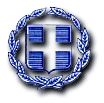         ΕΛΛΗΝΙΚΗ ΔΗΜΟΚΡΑΤΙΑ ΥΠΟΥΡΓΕΙΟ ΠΑΙΔΕΙΑΣ, ΘΡΗΣΚΕΥΜΑΤΩΝ & ΑΘΛΗΤΙΣΜΟΥΠΕΡΙΦΕΡΕΙΑΚΗ Δ/ΝΣΗ Π/ΜΙΑΣ & Β/ΜΙΑΣ ΕΚΠ/ΣΗΣ ΚΡΗΤΗΣ ΔΙΕΥΘΥΝΣΗ ΠΡΩΤΟΒΑΘΜΙΑΣ ΕΚΠΑΙΔΕΥΣΗΣ ΛΑΣΙΘΙΟΥ 		……………….……………     …… ΔΗΜΟΤΙΚΟ ΣΧΟΛΕΙΟ ……….. 			Αριθ.Εμπ.Πρωτ. Ταχ. Δ/νση: Πληροφορίες:							Τηλέφωνα: Email:		 Website:	 ΘΕΜΑ: Πρόσκληση για τη διενέργεια αξιολόγησης της εκπαιδευτικού …………………….. Καθορισμός ημερομηνίας Συνάντησης Προετοιμασίας Αξιολόγησης με το Διευθυντή του σχολείουΣΧΕΤ.:  1. Την 12980/Ε3/2023 Υ.Α (Β΄, 602) 2. Την 9950/ΓΔ5/27-1-2023 Κ.Υ.Α. (Β΄,388)3. Το 5302/ΓΔ5/17-1-2024 (ΑΔΑ: 6Υ2Ζ46ΝΚΠΔ-Ζ8Ε) έγγραφο του Υ.ΠΑΙ.Θ.Α 4. Τις σχετικές με το αντικείμενο του θέματος διατάξεις του Ν. 4823/2021 (Α΄136) 5. Την 118991/ΓΔ5/23-10-2023 εγκύκλιο του Υ.ΠΑΙ.Θ.Α.6.Την  με αριθμ. 5302/ΓΔ5/17-01-2024 εγκ. του ΥΠΑΙΘΑ Οδηγίες αναφορικά με την διαδικασία αξιολόγησης εκπαιδευτικών και μελών ΕΕΠ-ΕΒΠ σχολικών μονάδων, ΚΕΔΑΣΥ και ΣΔΕΥ (ΕΔΥ) – Έναρξη διαδικασίας αξιολόγησης για το πεδίο Α2 των σχολικών μονάδων και για το πεδίο Α των ΚΕΔΑΣΥ και ΣΔΕΥ (ΕΔΥ)7) Το 561/26-1-2024 έγγραφο της ΔΙ.Π.Ε. ΛασιθίουΠροσκαλείται, σύμφωνα με τα παραπάνω σχετικά, ο/η νεοδιόριστος/η εκπαιδευτικός ………………………………….. του …... Δημοτικού Σχολείου ……….., σε συνάντηση προετοιμασίας αξιολόγησής του/της, η οποία θα πραγματοποιηθεί στο Γραφείο του Διευθυντή του Σχολείου στις……………………………………….και ώρα …………………. Στη διάρκεια της συνάντησης θα οργανωθούν από κοινού και θα συνδιαμορφωθούν η δομή της παρακολούθησης της διδασκαλίας και θα διευκρινιστούν τυπικά θέματα, όπως ώρα, ημέρα, τάξη, τμήμα, μάθημα, καθώς και θέματα όπως η ιδιαίτερη εστίαση της διδασκαλίας σε στοιχεία που συνδέονται με τη δημιουργία κλίματος μάθησης μέσα στην τάξη, στην προώθηση πνεύματος αμοιβαίας εμπιστοσύνης και αλληλοσεβασμού μεταξύ της ιδίας και των μαθητών, στην εμπλοκή των μαθητών στη μαθησιακή διαδικασία, στην πρόληψη προβλημάτων πειθαρχίας, στην επίλυση διαφορών, στη διαχείριση συγκρούσεων και στην αποδοχή της διαφορετικότητας. 	   Παρελήφθη  Ο/Η αξιολογούμενος/η εκπαιδευτικός 			Ο Διευθυντής του σχολείου